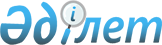 О внесении изменений в постановление Правительства Республики Казахстан от 6 июня 1996 года N 710
					
			Утративший силу
			
			
		
					Постановление Правительства Республики Казахстан от 16 сентября 1998 г. N 892. Утратило силу - постановлением Правительства РК от 20 сентября 2003 г. N 958



      В связи с реформированием системы государственных органов и изменением административно-территориального устройства Республики Казахстан Правительство Республики Казахстан ПОСТАНОВЛЯЕТ: 



      Внести в постановление Правительства Республики Казахстан от 6 июня 1996 года N 710 
 P960710_ 
 "Об утверждении Порядка ведения государственного земельного кадастра в Республике Казахстан" (САПП Республики Казахстан, 1996 г., N 26, ст. 223) следующие изменения: 



      1) в пункте 3 слова "Государственному комитету Республики Казахстан по земельным отношениям и землеустройству" заменить словами "Комитету по управлению земельными ресурсами Министерства сельского хозяйства Республики Казахстан"; 



      2) в Порядке ведения государственного земельного кадастра в Республике Казахстан, утвержденном указанным постановлением: 



      в тексте и в названии раздела II слова "Государственного комитета Республики Казахстан по земельным отношениям и землеустройству", "Государственный комитет Республики Казахстан по земельным отношениям и землеустройству", "Государственным комитетом Республики Казахстан по земельным отношениям и землеустройству" заменить словами "Комитета по управлению земельными ресурсами Министерства сельского хозяйства Республики Казахстан", "Комитет по управлению земельными ресурсами Министерства сельского хозяйства Республики Казахстан", "Комитетом по управлению земельными ресурсами Министерства сельского хозяйства Республики Казахстан"; 



      в тексте слова "по земельным отношениям и землеустройству" заменить словами "по управлению земельными ресурсами"; 



      в разделе V "Порядок ведения количественного, качественного учета и оценки земель": 



      в абзацах втором и третьем пункта 35 слова "на 1 января следующего за отчетным года" заменить словами "на 1 ноября отчетного года"; 



      в пункте 37: 



      в абзаце втором слова "1 февраля следующего за отчетным года" заменить словами "1 декабря отчетного года"; 



      в абзаце третьем слова "20 февраля следующего за отчетным года" заменить словами "20 декабря отчетного года"; 



      в абзаце четвертом слова "20 марта следующего за отчетным года" заменить словами "20 января следующего за отчетным года"; 



      в абзаце пятом слова "Министерству экономики, Министерству экологии и биоресурсов и Государственному комитету Республики Казахстан по статистике и анализу" заменить словами "Комитету по экономическому планированию Министерства энергетики, индустрии и торговли, Министерству экологии и природных ресурсов и Национальному статистическому агентству Республики Казахстан"; 



      в разделе VII "Пользование информацией кадастра": 



      в абзаце третьем слова "Государственный комитет Республики Казахстан по статистике и анализу" заменить словами "Национальное статистическое агентство Республики Казахстан"; 



      3) приложения 1 и 2 к указанному постановлению изложить в новой редакции согласно приложениям 1 и 2 к настоящему постановлению. 


     

Премьер-Министр




  Республики Казахстан



                                            ПРИЛОЖЕНИЕ 1



                                   к постановлению Правительства



                                        Республики Казахстан



                                   от 16 сентября 1998 года N 892




                               ПЕРЕЧЕНЬ 



      кодов, присваиваемых областям и городам республиканского



        значения для целей формирования кадастровых номеров



                         земельных участков


--------------------------------------------------------------------



     Административно-территориальная единица           !    Код



--------------------------------------------------------------------


     Акмолинская                                             01


     Актюбинская                                             02


     Алматинская                                             03


     Атырауская                                              04


     Восточно-Казахстанская                                  05


     Жамбылская                                              06


     Западно-Казахстанская                                   08


     Карагандинская                                          09


     Кызылординская                                          10


     Костанайская                                            12


     Мангистауская                                           13


     Павлодарская                                            14


     Северо-Казахстанская                                    15


     Южно-Казахстанская                                      19


     г.Алматы                                                20


     г.Астана                                                21


                                            ПРИЛОЖЕНИЕ 2



                                   к постановлению Правительства



                                        Республики Казахстан



                                   от 16 сентября 1998 года N 892




                               ПЕРЕЧЕНЬ 



      кодов, присваиваемых административным районам и городам



       областного (районного) значения для целей формирования



               кадастровых номеров земельных участков


--------------------------------------------------------------------



      Административно-территориальная единица           !    Код



--------------------------------------------------------------------



                           1                            !     2



--------------------------------------------------------------------



                      Акмолинская область - 01


     Аккольский                                              001


     Астраханский                                            002


     Атбасарский                                             003


     Сандыктауский                                           004


     Аршалынский                                             005


     Ерейментауский                                          006


     Егиндыкольский                                          007


     Коргалжынский                                           008


     Буландынский                                            009


     Целиноградский                                          011


     Шортандинский                                           012


     г. Акколь                                               014


     г. Атбасар                                              015


     г. Ерейментау                                           016


     г. Макинск                                              017


     г. Степногорск                                          018


     п. Шантобе                                              019


     Жаркаинский                                             275


     Есильский                                               277


     Жаксынский                                              278


     г. Державинск                                           283


     г. Есиль                                                284


     п. Красногорский                                        285


                      Актюбинская область - 02


     Алгинский                                               022


     Байганинский                                            023


     Айтекебийский                                           024


     Иргизский                                               025


     Мугалжарский                                            027


     Каргалинский                                            028


     Мартукский                                              029


     Темирский                                               031


     Уилский                                                 032


     Хобдинский                                              033


     Хромтауский                                             034


     Шалкарский                                              035


     г. Актюбинск                                            036


     г. Алга                                                 037


     г. Кандыагаш                                            038


     г. Темир                                                039


     г. Хромтау                                              040


     г. Шалкар                                               041


     г. Эмба                                                 042


                      Алматинская область - 03


     Балхашский                                              043


     Енбекшиказахский                                        044


     Жамбылский                                              045


     Илийский                                                046


     Карасайский                                             047


     Райымбекский                                            050


     Талгарский                                              051


     Уйгурский                                               052


     г. Есик                                                 054


     г. Капчагай                                             055


     г. Каскелен                                             056


     г. Талгар                                               057


     Аксуский                                                254


     Алакольский                                             255


     Каратальский                                            259


     Кербулакский                                            260


     Коксуский                                               261


     Панфиловский                                            262


     Саркандский                                             263


     Талдыкорганский                                         264


     г. Жаркент                                              266


     г. Сарканд                                              267


     г. Талдыкорган                                          268


     г. Текели                                               269


     г. Уштобе                                               270


     г. Учарал                                               271


                      Атырауская область - 04


     Жылыойский                                              059


     Индерский                                               060


     Исатайский                                              061


     Кзылкогинский                                           062


     Курмангазинский                                         063


     Макатский                                               064


     Махамбетский                                            065


     г. Атырау                                               066


                Восточно-Казахстанская область - 05


     Глубоковский                                            068


     Зайсанский                                              069


     Зыряновский                                             070


     Катон-Карагайский                                       071


     Курчумский                                              072


     Лениногорский                                           073


     Тарбагатайский                                          078


     Уланский                                                079


     Шемонаихинский                                          080


     г. Зайсан                                               081


     г. Зырьяновск                                           082


     г. Лениногорск                                          083


     г. Серебрянск                                           084


     г. Усть-Каменогорск                                     085


     г. Шемонаиха                                            086


     Абайский                                                236


     Аягузский                                               239


     Бескарагайский                                          240


     Бородулихинский                                         241


     Жарминский                                              243


     Кокпектинский                                           244


     Урджарский                                              248


     г. Аягуз                                                251


     г. Семипалатинск                                        252


     г. Чарск                                                253


                      Жамбылская область - 06


     Байзакский                                              087


     Жамбылский                                              088


     Жуалынский                                              089


     Кордайский                                              090


     Луговский                                               091


     Меркенский                                              092


     Мойынкумский                                            093


     Сарысуский                                              094


     Таласский                                               095


     Шуский                                                  096


     г. Тараз                                                097


     г. Жанатас                                              098


     г. Каратау                                              099


     г. Шу                                                   100


                 Западно-Казахстанская область - 08


     Бурлинский                                              114


     Джангалинский                                           115


     Джаныбекский                                            116


     Зеленовский                                             118


     Казталовский                                            119


     Каратобинский                                           120


     Сырымский                                               122


     Таскалинский                                            124


     Теректинский                                            125


     Урдинский                                               126


     Акжаикский                                              127


     Чингирлауский                                           128


     г. Аксай                                                129


     г. Уральск                                              130


     г. Чапаево                                              131


                    Карагандинская область - 09


     Каркаралинский                                          133


     Абайский                                                134


     Нуринский                                               136


     Осакаровский                                            137


     Бухар-Жырауский                                         140


     г. Абай                                                 141


     г. Караганда                                            142


     г. Каркаралинск                                         143


     г. Сарань                                               144


     г. Темиртау                                             145


     г. Шахтинск                                             146


     Актогайский                                             102


     Жанааркинский                                           104


     Улытауский                                              106


     Шетский                                                 107


     г. Балхаш                                               108


     г. Жезказган                                            109


     г. Каражал                                              110


     г. Приозерск                                            111


     г. Сатпаев                                              112


                    Кызылординская область - 10


     Аральский                                               147


     Жалагашский                                             148


     Жанакорганский                                          149


     Казалинский                                             150


     Кармакчинский                                           151


     Сырдарьинский                                           153


     Шиелийский                                              154


     г. Казалинск                                            155


     г. Кызылорда                                            156


                     Костанайская область - 12


     Алтынсаринский                                          178


     Житикаринский                                           179


     Камыстинский                                            180


     Карасуский                                              181


     Карабалыкский                                           182


     Костанайский                                            183


     Узункольский                                            184


     Мендыкаринский                                          185


     Наурзумский                                             186


     Денисовский                                             187


     Аулиекольский                                           188


     Тарановский                                             189


     Сарыкольский                                            190


     Федоровский                                             191


     г. Житикара                                             192


     г. Костанай                                             193


     г. Лисаковск                                            194


     г. Рудный                                               195


     Амангельдинский                                         272


     Джангильдинский                                         276


     г. Аркалык                                              282


                     Мангистауская область - 13


     Бейнеуский                                              196


     Каракиянский                                            197


     Мангистауский                                           198


     Тупкараганский                                          199


     г. Актау                                                200


     г. Жанаозен                                             201


     г. Форт-Шевченко                                        202


                     Павлодарская область - 14


     Актогайский                                             204


     Баянаульский                                            205


     Железинский                                             206


     Иртышский                                               207


     Качирский                                               208


     Лебяжинский                                             209


     Майский                                                 210


     Павлодарский                                            211


     Успенский                                               212


     Щербактинский                                           213


     г. Аксу                                                 215


     с. Иртышск                                              216


     г. Курчатов                                             217


     г. Павлодар                                             218


     г. Экибастуз                                            219


                 Северо-Казахстанская область - 15


     Кызылжарский                                            220


     Булаевский                                              221


     Жамбылский                                              223


     Есильский                                               224


     Мамлютский                                              225


     Сергеевский                                             228


     Советский                                               229


     Тимирязевский                                           231


     г. Булаево                                              232


     г. Мамлютка                                             233


     г. Петропавловск                                        234


     г. Сергеевка                                            235


     Айыртауский                                             157


     Зерендинский                                            160


     Уалихановский                                           162


     Тайыншинский                                            164


     Целинный                                                165


     Акжарский                                               167


     Щучинский                                               171


     Энбекшильдерский                                        172


     п. Заозерный                                            173


     г. Кокшетау                                             174


     г. Тайынша                                              175


     г. Степняк                                              176


     г. Щучинск                                              177


                  Южно-Казахстанская область - 19


     Байдибекский                                            286


     Арысский                                                287


     Мактааральский                                          288


     Казыгуртский                                            289


     Ордабасынский                                           293


     Отрарский                                               294


     Сайрамский                                              295


     Сарыагашский                                            296


     Сузакский                                               297


     Толебийский                                             298


     Тюлькубасский                                           300


     Шардаринский                                            301


     г. Арысь                                                302


     г. Жетысай                                              303


     г. Кентау                                               304


     г. Ленгер                                               305


     г. Сарыагаш                                             306


     г. Туркестан                                            307


     г. Шардара                                              308


     г. Шымкент                                              309


                           г. Алматы - 20


     Алмалинский                                             311


     Ауэзовский                                              312


     Бостандыкский                                           313


     Жетысуский                                              314


     Медеуский                                               315


     Турксибский                                             317


                           г. Астана - 21


     "Алматы"                                                318


     "Сары-Арка"                                             319

					© 2012. РГП на ПХВ «Институт законодательства и правовой информации Республики Казахстан» Министерства юстиции Республики Казахстан
				